МИНИСТЕРСТВО СЕЛЬСКОГО ХОЗЯЙСТВА РОССИЙСКОЙ ФЕДЕРАЦИИМИНИСТЕРСТВО СЕЛЬСКОГО ХОЗЯЙСТВА РОССИЙСКОЙ ФЕДЕРАЦИИМИНИСТЕРСТВО СЕЛЬСКОГО ХОЗЯЙСТВА РОССИЙСКОЙ ФЕДЕРАЦИИМИНИСТЕРСТВО СЕЛЬСКОГО ХОЗЯЙСТВА РОССИЙСКОЙ ФЕДЕРАЦИИМИНИСТЕРСТВО СЕЛЬСКОГО ХОЗЯЙСТВА РОССИЙСКОЙ ФЕДЕРАЦИИМИНИСТЕРСТВО СЕЛЬСКОГО ХОЗЯЙСТВА РОССИЙСКОЙ ФЕДЕРАЦИИМИНИСТЕРСТВО СЕЛЬСКОГО ХОЗЯЙСТВА РОССИЙСКОЙ ФЕДЕРАЦИИМИНИСТЕРСТВО СЕЛЬСКОГО ХОЗЯЙСТВА РОССИЙСКОЙ ФЕДЕРАЦИИМИНИСТЕРСТВО СЕЛЬСКОГО ХОЗЯЙСТВА РОССИЙСКОЙ ФЕДЕРАЦИИМИНИСТЕРСТВО СЕЛЬСКОГО ХОЗЯЙСТВА РОССИЙСКОЙ ФЕДЕРАЦИИМИНИСТЕРСТВО СЕЛЬСКОГО ХОЗЯЙСТВА РОССИЙСКОЙ ФЕДЕРАЦИИМИНИСТЕРСТВО СЕЛЬСКОГО ХОЗЯЙСТВА РОССИЙСКОЙ ФЕДЕРАЦИИМИНИСТЕРСТВО СЕЛЬСКОГО ХОЗЯЙСТВА РОССИЙСКОЙ ФЕДЕРАЦИИМИНИСТЕРСТВО СЕЛЬСКОГО ХОЗЯЙСТВА РОССИЙСКОЙ ФЕДЕРАЦИИМИНИСТЕРСТВО СЕЛЬСКОГО ХОЗЯЙСТВА РОССИЙСКОЙ ФЕДЕРАЦИИМИНИСТЕРСТВО СЕЛЬСКОГО ХОЗЯЙСТВА РОССИЙСКОЙ ФЕДЕРАЦИИМИНИСТЕРСТВО СЕЛЬСКОГО ХОЗЯЙСТВА РОССИЙСКОЙ ФЕДЕРАЦИИМИНИСТЕРСТВО СЕЛЬСКОГО ХОЗЯЙСТВА РОССИЙСКОЙ ФЕДЕРАЦИИМИНИСТЕРСТВО СЕЛЬСКОГО ХОЗЯЙСТВА РОССИЙСКОЙ ФЕДЕРАЦИИМИНИСТЕРСТВО СЕЛЬСКОГО ХОЗЯЙСТВА РОССИЙСКОЙ ФЕДЕРАЦИИМИНИСТЕРСТВО СЕЛЬСКОГО ХОЗЯЙСТВА РОССИЙСКОЙ ФЕДЕРАЦИИМИНИСТЕРСТВО СЕЛЬСКОГО ХОЗЯЙСТВА РОССИЙСКОЙ ФЕДЕРАЦИИМИНИСТЕРСТВО СЕЛЬСКОГО ХОЗЯЙСТВА РОССИЙСКОЙ ФЕДЕРАЦИИМИНИСТЕРСТВО СЕЛЬСКОГО ХОЗЯЙСТВА РОССИЙСКОЙ ФЕДЕРАЦИИМИНИСТЕРСТВО СЕЛЬСКОГО ХОЗЯЙСТВА РОССИЙСКОЙ ФЕДЕРАЦИИМИНИСТЕРСТВО СЕЛЬСКОГО ХОЗЯЙСТВА РОССИЙСКОЙ ФЕДЕРАЦИИМИНИСТЕРСТВО СЕЛЬСКОГО ХОЗЯЙСТВА РОССИЙСКОЙ ФЕДЕРАЦИИМИНИСТЕРСТВО СЕЛЬСКОГО ХОЗЯЙСТВА РОССИЙСКОЙ ФЕДЕРАЦИИФедеральное государственное бюджетное образовательное учреждение высшего образования «Кузбасский государственный аграрный университет имени В.Н. Полецкова»Федеральное государственное бюджетное образовательное учреждение высшего образования «Кузбасский государственный аграрный университет имени В.Н. Полецкова»Федеральное государственное бюджетное образовательное учреждение высшего образования «Кузбасский государственный аграрный университет имени В.Н. Полецкова»Федеральное государственное бюджетное образовательное учреждение высшего образования «Кузбасский государственный аграрный университет имени В.Н. Полецкова»Федеральное государственное бюджетное образовательное учреждение высшего образования «Кузбасский государственный аграрный университет имени В.Н. Полецкова»Федеральное государственное бюджетное образовательное учреждение высшего образования «Кузбасский государственный аграрный университет имени В.Н. Полецкова»Федеральное государственное бюджетное образовательное учреждение высшего образования «Кузбасский государственный аграрный университет имени В.Н. Полецкова»Федеральное государственное бюджетное образовательное учреждение высшего образования «Кузбасский государственный аграрный университет имени В.Н. Полецкова»Федеральное государственное бюджетное образовательное учреждение высшего образования «Кузбасский государственный аграрный университет имени В.Н. Полецкова»Федеральное государственное бюджетное образовательное учреждение высшего образования «Кузбасский государственный аграрный университет имени В.Н. Полецкова»Федеральное государственное бюджетное образовательное учреждение высшего образования «Кузбасский государственный аграрный университет имени В.Н. Полецкова»Федеральное государственное бюджетное образовательное учреждение высшего образования «Кузбасский государственный аграрный университет имени В.Н. Полецкова»Федеральное государственное бюджетное образовательное учреждение высшего образования «Кузбасский государственный аграрный университет имени В.Н. Полецкова»Федеральное государственное бюджетное образовательное учреждение высшего образования «Кузбасский государственный аграрный университет имени В.Н. Полецкова»Федеральное государственное бюджетное образовательное учреждение высшего образования «Кузбасский государственный аграрный университет имени В.Н. Полецкова»Федеральное государственное бюджетное образовательное учреждение высшего образования «Кузбасский государственный аграрный университет имени В.Н. Полецкова»Федеральное государственное бюджетное образовательное учреждение высшего образования «Кузбасский государственный аграрный университет имени В.Н. Полецкова»Федеральное государственное бюджетное образовательное учреждение высшего образования «Кузбасский государственный аграрный университет имени В.Н. Полецкова»Федеральное государственное бюджетное образовательное учреждение высшего образования «Кузбасский государственный аграрный университет имени В.Н. Полецкова»Федеральное государственное бюджетное образовательное учреждение высшего образования «Кузбасский государственный аграрный университет имени В.Н. Полецкова»Федеральное государственное бюджетное образовательное учреждение высшего образования «Кузбасский государственный аграрный университет имени В.Н. Полецкова»Федеральное государственное бюджетное образовательное учреждение высшего образования «Кузбасский государственный аграрный университет имени В.Н. Полецкова»Федеральное государственное бюджетное образовательное учреждение высшего образования «Кузбасский государственный аграрный университет имени В.Н. Полецкова»Федеральное государственное бюджетное образовательное учреждение высшего образования «Кузбасский государственный аграрный университет имени В.Н. Полецкова»Федеральное государственное бюджетное образовательное учреждение высшего образования «Кузбасский государственный аграрный университет имени В.Н. Полецкова»Федеральное государственное бюджетное образовательное учреждение высшего образования «Кузбасский государственный аграрный университет имени В.Н. Полецкова»Федеральное государственное бюджетное образовательное учреждение высшего образования «Кузбасский государственный аграрный университет имени В.Н. Полецкова»Федеральное государственное бюджетное образовательное учреждение высшего образования «Кузбасский государственный аграрный университет имени В.Н. Полецкова»АгроколледжАгроколледжАгроколледжАгроколледжАгроколледжАгроколледжАгроколледжАгроколледжАгроколледжАгроколледжАгроколледжАгроколледжАгроколледжАгроколледжАгроколледжАгроколледжАгроколледжАгроколледжАгроколледжАгроколледжАгроколледжАгроколледжАгроколледжАгроколледжАгроколледжАгроколледжАгроколледжАгроколледжУТВЕРЖДАЮУТВЕРЖДАЮУТВЕРЖДАЮУТВЕРЖДАЮДекан_________________________ _Декан_________________________ _Декан_________________________ _Декан_________________________ ________________________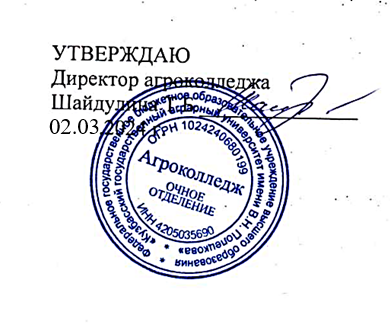 ___________________________________________________________________________рабочая программа дисциплины (модуля)рабочая программа дисциплины (модуля)рабочая программа дисциплины (модуля)рабочая программа дисциплины (модуля)рабочая программа дисциплины (модуля)рабочая программа дисциплины (модуля)рабочая программа дисциплины (модуля)рабочая программа дисциплины (модуля)рабочая программа дисциплины (модуля)рабочая программа дисциплины (модуля)рабочая программа дисциплины (модуля)рабочая программа дисциплины (модуля)рабочая программа дисциплины (модуля)рабочая программа дисциплины (модуля)рабочая программа дисциплины (модуля)рабочая программа дисциплины (модуля)рабочая программа дисциплины (модуля)рабочая программа дисциплины (модуля)рабочая программа дисциплины (модуля)рабочая программа дисциплины (модуля)рабочая программа дисциплины (модуля)рабочая программа дисциплины (модуля)рабочая программа дисциплины (модуля)_________________________________________________________________________________________________________________________________________________________________________________________________________________________________________________________________________________Психология общенияПсихология общенияПсихология общенияПсихология общенияПсихология общенияПсихология общенияПсихология общенияУчебный планУчебный планУчебный планУчебный планУчебный планУчебный планУчебный планУчебный план36.02.01-24-1.plx36.02.01 ВЕТЕРИНАРИЯ (ветеринарный фельдшер)36.02.01-24-1.plx36.02.01 ВЕТЕРИНАРИЯ (ветеринарный фельдшер)36.02.01-24-1.plx36.02.01 ВЕТЕРИНАРИЯ (ветеринарный фельдшер)36.02.01-24-1.plx36.02.01 ВЕТЕРИНАРИЯ (ветеринарный фельдшер)36.02.01-24-1.plx36.02.01 ВЕТЕРИНАРИЯ (ветеринарный фельдшер)36.02.01-24-1.plx36.02.01 ВЕТЕРИНАРИЯ (ветеринарный фельдшер)36.02.01-24-1.plx36.02.01 ВЕТЕРИНАРИЯ (ветеринарный фельдшер)36.02.01-24-1.plx36.02.01 ВЕТЕРИНАРИЯ (ветеринарный фельдшер)36.02.01-24-1.plx36.02.01 ВЕТЕРИНАРИЯ (ветеринарный фельдшер)36.02.01-24-1.plx36.02.01 ВЕТЕРИНАРИЯ (ветеринарный фельдшер)36.02.01-24-1.plx36.02.01 ВЕТЕРИНАРИЯ (ветеринарный фельдшер)36.02.01-24-1.plx36.02.01 ВЕТЕРИНАРИЯ (ветеринарный фельдшер)36.02.01-24-1.plx36.02.01 ВЕТЕРИНАРИЯ (ветеринарный фельдшер)36.02.01-24-1.plx36.02.01 ВЕТЕРИНАРИЯ (ветеринарный фельдшер)36.02.01-24-1.plx36.02.01 ВЕТЕРИНАРИЯ (ветеринарный фельдшер)36.02.01-24-1.plx36.02.01 ВЕТЕРИНАРИЯ (ветеринарный фельдшер)36.02.01-24-1.plx36.02.01 ВЕТЕРИНАРИЯ (ветеринарный фельдшер)36.02.01-24-1.plx36.02.01 ВЕТЕРИНАРИЯ (ветеринарный фельдшер)36.02.01-24-1.plx36.02.01 ВЕТЕРИНАРИЯ (ветеринарный фельдшер)36.02.01-24-1.plx36.02.01 ВЕТЕРИНАРИЯ (ветеринарный фельдшер)36.02.01-24-1.plx36.02.01 ВЕТЕРИНАРИЯ (ветеринарный фельдшер)36.02.01-24-1.plx36.02.01 ВЕТЕРИНАРИЯ (ветеринарный фельдшер)36.02.01-24-1.plx36.02.01 ВЕТЕРИНАРИЯ (ветеринарный фельдшер)36.02.01-24-1.plx36.02.01 ВЕТЕРИНАРИЯ (ветеринарный фельдшер)КвалификацияКвалификацияКвалификацияКвалификацияКвалификацияКвалификацияКвалификацияКвалификацияВетеринарный фельдшерВетеринарный фельдшерВетеринарный фельдшерВетеринарный фельдшерВетеринарный фельдшерВетеринарный фельдшерВетеринарный фельдшерВетеринарный фельдшерВетеринарный фельдшерВетеринарный фельдшерВетеринарный фельдшерВетеринарный фельдшерФорма обученияФорма обученияФорма обученияФорма обученияочнаяочнаяочнаяочнаяочнаяочнаяочнаяочнаяочнаяочнаяочнаяочнаяФорма обученияФорма обученияФорма обученияФорма обученияОбщая трудоемкостьОбщая трудоемкостьОбщая трудоемкостьОбщая трудоемкостьОбщая трудоемкостьОбщая трудоемкость0 ЗЕТ0 ЗЕТ0 ЗЕТ0 ЗЕТЧасов по учебному плануЧасов по учебному плануЧасов по учебному плануЧасов по учебному плануЧасов по учебному плануЧасов по учебному плануЧасов по учебному плануЧасов по учебному плануЧасов по учебному плануЧасов по учебному плану4040Виды контроля  в семестрах:Виды контроля  в семестрах:Виды контроля  в семестрах:Виды контроля  в семестрах:4040зачет -  4зачет -  4зачет -  4в том числе:зачет -  4зачет -  4зачет -  4в том числе:контактная работаконтактная работаконтактная работаконтактная работаконтактная работаконтактная работаконтактная работаконтактная работаконтактная работаконтактная работаконтактная работаконтактная работаконтактная работаконтактная работаконтактная работаконтактная работаконтактная работаконтактная работаконтактная работаконтактная работаконтактная работаконтактная работаконтактная работаконтактная работа32323232323232323232самостоятельная работасамостоятельная работасамостоятельная работасамостоятельная работасамостоятельная работасамостоятельная работасамостоятельная работасамостоятельная работасамостоятельная работасамостоятельная работасамостоятельная работасамостоятельная работасамостоятельная работасамостоятельная работасамостоятельная работасамостоятельная работасамостоятельная работасамостоятельная работа88часы на контрольчасы на контрольчасы на контрольчасы на контрольчасы на контрольчасы на контрольРаспределение часов дисциплины по семестрамРаспределение часов дисциплины по семестрамРаспределение часов дисциплины по семестрамРаспределение часов дисциплины по семестрамРаспределение часов дисциплины по семестрамРаспределение часов дисциплины по семестрамРаспределение часов дисциплины по семестрамРаспределение часов дисциплины по семестрамРаспределение часов дисциплины по семестрамРаспределение часов дисциплины по семестрамРаспределение часов дисциплины по семестрамРаспределение часов дисциплины по семестрамРаспределение часов дисциплины по семестрамРаспределение часов дисциплины по семестрамРаспределение часов дисциплины по семестрамРаспределение часов дисциплины по семестрамРаспределение часов дисциплины по семестрамРаспределение часов дисциплины по семестрамСеместр(<Курс>.<Семестр на курсе>)Семестр(<Курс>.<Семестр на курсе>)Семестр(<Курс>.<Семестр на курсе>)Семестр(<Курс>.<Семестр на курсе>)Семестр(<Курс>.<Семестр на курсе>)Семестр(<Курс>.<Семестр на курсе>)4 (2.2)4 (2.2)4 (2.2)4 (2.2)4 (2.2)ИтогоИтогоИтогоИтогоИтогоИтогоИтогоНедельНедельНедельНедельНедельНедель15 3/615 3/615 3/615 3/615 3/6ИтогоИтогоИтогоИтогоИтогоИтогоИтогоВид занятийВид занятийВид занятийВид занятийВид занятийВид занятийУПУПРПРПРПУПУПУПРПРПРПРПЛекцииЛекцииЛекцииЛекцииЛекцииЛекции161616161616161616161616ПрактическиеПрактическиеПрактическиеПрактическиеПрактическиеПрактические161616161616161616161616Итого ауд.Итого ауд.Итого ауд.Итого ауд.Итого ауд.Итого ауд.323232323232323232323232Кoнтактная рабoтаКoнтактная рабoтаКoнтактная рабoтаКoнтактная рабoтаКoнтактная рабoтаКoнтактная рабoта323232323232323232323232Сам. работаСам. работаСам. работаСам. работаСам. работаСам. работа888888888888ИтогоИтогоИтогоИтогоИтогоИтого404040404040404040404040Кемерово 2024 г.Кемерово 2024 г.Кемерово 2024 г.Кемерово 2024 г.Кемерово 2024 г.Кемерово 2024 г.Кемерово 2024 г.Кемерово 2024 г.Кемерово 2024 г.Кемерово 2024 г.Кемерово 2024 г.Кемерово 2024 г.Кемерово 2024 г.Кемерово 2024 г.Кемерово 2024 г.Кемерово 2024 г.Кемерово 2024 г.Кемерово 2024 г.Кемерово 2024 г.Кемерово 2024 г.Кемерово 2024 г.Кемерово 2024 г.Кемерово 2024 г.Кемерово 2024 г.Кемерово 2024 г.Кемерово 2024 г.Кемерово 2024 г.Кемерово 2024 г.УП: 36.02.01-24-1.plxУП: 36.02.01-24-1.plxстр. 2Программу составил(и):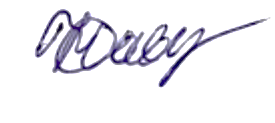 канд.пед.наук, преподаватель , Давыденко Анастасия Александровна канд.пед.наук, преподаватель , Давыденко Анастасия Александровна канд.пед.наук, преподаватель , Давыденко Анастасия Александровна канд.пед.наук, преподаватель , Давыденко Анастасия Александровна канд.пед.наук, преподаватель , Давыденко Анастасия Александровна канд.пед.наук, преподаватель , Давыденко Анастасия Александровна Рабочая программа дисциплиныРабочая программа дисциплиныРабочая программа дисциплиныПсихология общенияПсихология общенияПсихология общенияПсихология общенияПсихология общенияПсихология общенияразработана в соответствии с требованиями ФГОС СПОразработана в соответствии с требованиями ФГОС СПОразработана в соответствии с требованиями ФГОС СПОразработана в соответствии с требованиями ФГОС СПОФедеральный государственный образовательный стандарт среднего профессионального образования по специальности 36.02.01 ВЕТЕРИНАРИЯ (ветеринарный фельдшер) (приказ Минобрнауки России от 23.11.2020 г. №  657)Федеральный государственный образовательный стандарт среднего профессионального образования по специальности 36.02.01 ВЕТЕРИНАРИЯ (ветеринарный фельдшер) (приказ Минобрнауки России от 23.11.2020 г. №  657)Федеральный государственный образовательный стандарт среднего профессионального образования по специальности 36.02.01 ВЕТЕРИНАРИЯ (ветеринарный фельдшер) (приказ Минобрнауки России от 23.11.2020 г. №  657)Федеральный государственный образовательный стандарт среднего профессионального образования по специальности 36.02.01 ВЕТЕРИНАРИЯ (ветеринарный фельдшер) (приказ Минобрнауки России от 23.11.2020 г. №  657)Федеральный государственный образовательный стандарт среднего профессионального образования по специальности 36.02.01 ВЕТЕРИНАРИЯ (ветеринарный фельдшер) (приказ Минобрнауки России от 23.11.2020 г. №  657)Федеральный государственный образовательный стандарт среднего профессионального образования по специальности 36.02.01 ВЕТЕРИНАРИЯ (ветеринарный фельдшер) (приказ Минобрнауки России от 23.11.2020 г. №  657)составлена на основании учебного плана:составлена на основании учебного плана:составлена на основании учебного плана:36.02.01 ВЕТЕРИНАРИЯ (ветеринарный фельдшер)36.02.01 ВЕТЕРИНАРИЯ (ветеринарный фельдшер)36.02.01 ВЕТЕРИНАРИЯ (ветеринарный фельдшер)36.02.01 ВЕТЕРИНАРИЯ (ветеринарный фельдшер)36.02.01 ВЕТЕРИНАРИЯ (ветеринарный фельдшер)36.02.01 ВЕТЕРИНАРИЯ (ветеринарный фельдшер)утвержденного учёным советом вуза от 25.01.2024 протокол № 7.утвержденного учёным советом вуза от 25.01.2024 протокол № 7.утвержденного учёным советом вуза от 25.01.2024 протокол № 7.утвержденного учёным советом вуза от 25.01.2024 протокол № 7.утвержденного учёным советом вуза от 25.01.2024 протокол № 7.утвержденного учёным советом вуза от 25.01.2024 протокол № 7.Рабочая программа одобрена на заседанииРабочая программа одобрена на заседанииРабочая программа одобрена на заседанииРабочая программа одобрена на заседанииРабочая программа одобрена на заседанииРабочая программа одобрена на заседанииагроколледжаагроколледжаагроколледжаагроколледжаагроколледжаагроколледжаПротокол №7 от 2 марта 2024 г.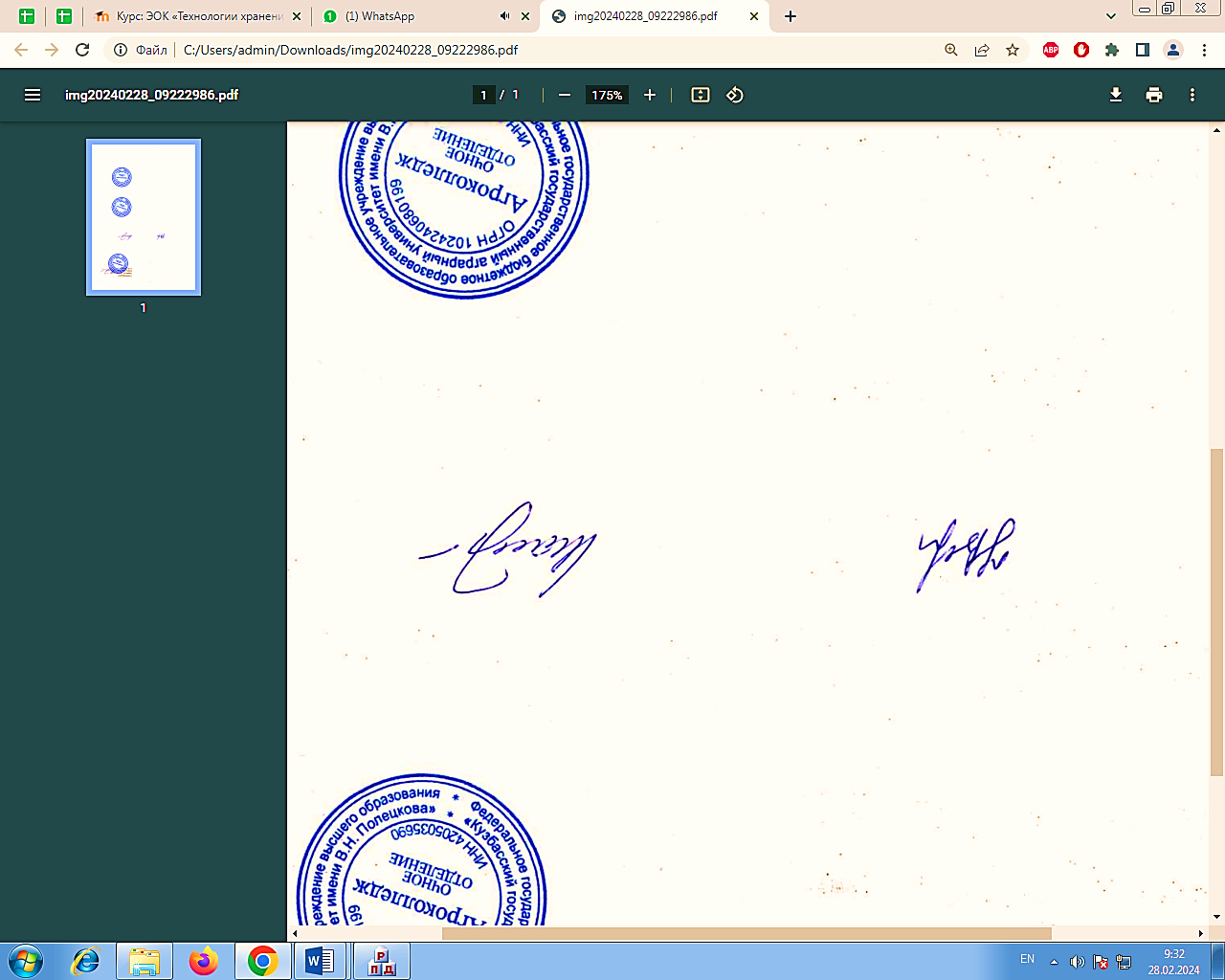 Срок действия программы: 2024-2027 уч.г.Директор агроколледжа  Шайдулина Т.Б.           Протокол №7 от 2 марта 2024 г.Срок действия программы: 2024-2027 уч.г.Директор агроколледжа  Шайдулина Т.Б.           Протокол №7 от 2 марта 2024 г.Срок действия программы: 2024-2027 уч.г.Директор агроколледжа  Шайдулина Т.Б.           Протокол №7 от 2 марта 2024 г.Срок действия программы: 2024-2027 уч.г.Директор агроколледжа  Шайдулина Т.Б.           Протокол №7 от 2 марта 2024 г.Срок действия программы: 2024-2027 уч.г.Директор агроколледжа  Шайдулина Т.Б.           Протокол №7 от 2 марта 2024 г.Срок действия программы: 2024-2027 уч.г.Директор агроколледжа  Шайдулина Т.Б.           Рабочая программа одобрена и утверждена методическойкомиссией агроколледжаПротокол №.7 от 2 марта 2024 г.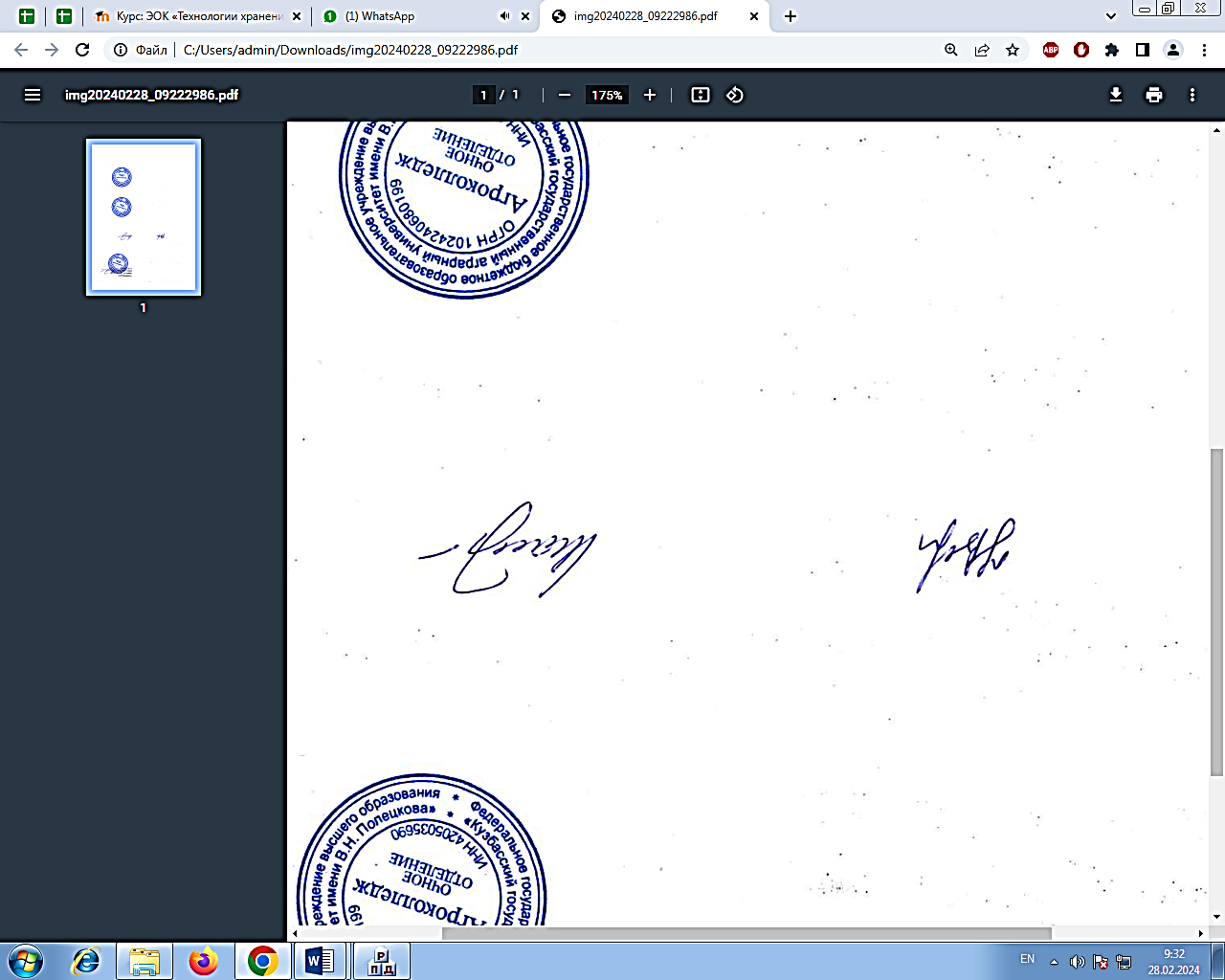 Председатель методической комиссии  Рабочая программа одобрена и утверждена методическойкомиссией агроколледжаПротокол №.7 от 2 марта 2024 г.Председатель методической комиссии  Рабочая программа одобрена и утверждена методическойкомиссией агроколледжаПротокол №.7 от 2 марта 2024 г.Председатель методической комиссии  Рабочая программа одобрена и утверждена методическойкомиссией агроколледжаПротокол №.7 от 2 марта 2024 г.Председатель методической комиссии  Рабочая программа одобрена и утверждена методическойкомиссией агроколледжаПротокол №.7 от 2 марта 2024 г.Председатель методической комиссии  Рабочая программа одобрена и утверждена методическойкомиссией агроколледжаПротокол №.7 от 2 марта 2024 г.Председатель методической комиссии  Рабочая программа одобрена и утверждена методическойкомиссией агроколледжаПротокол №.7 от 2 марта 2024 г.Председатель методической комиссии  Рабочая программа одобрена и утверждена методическойкомиссией агроколледжаПротокол №.7 от 2 марта 2024 г.Председатель методической комиссии  Рабочая программа одобрена и утверждена методическойкомиссией агроколледжаПротокол №.7 от 2 марта 2024 г.Председатель методической комиссии  Рабочая программа одобрена и утверждена методическойкомиссией агроколледжаПротокол №.7 от 2 марта 2024 г.Председатель методической комиссии  Рабочая программа одобрена и утверждена методическойкомиссией агроколледжаПротокол №.7 от 2 марта 2024 г.Председатель методической комиссии  Рабочая программа одобрена и утверждена методическойкомиссией агроколледжаПротокол №.7 от 2 марта 2024 г.Председатель методической комиссии  УП: 36.02.01-24-1.plxУП: 36.02.01-24-1.plxстр. 3Визирование РПД для исполнения в очередном учебном годуВизирование РПД для исполнения в очередном учебном годуВизирование РПД для исполнения в очередном учебном годуВизирование РПД для исполнения в очередном учебном годуВизирование РПД для исполнения в очередном учебном годуВизирование РПД для исполнения в очередном учебном годуРабочая программа пересмотрена, обсуждена и одобрена для исполнения в 2025-2026 учебном годуна заседании кафедры агроколледжРабочая программа пересмотрена, обсуждена и одобрена для исполнения в 2025-2026 учебном годуна заседании кафедры агроколледжРабочая программа пересмотрена, обсуждена и одобрена для исполнения в 2025-2026 учебном годуна заседании кафедры агроколледжРабочая программа пересмотрена, обсуждена и одобрена для исполнения в 2025-2026 учебном годуна заседании кафедры агроколледжРабочая программа пересмотрена, обсуждена и одобрена для исполнения в 2025-2026 учебном годуна заседании кафедры агроколледжРабочая программа пересмотрена, обсуждена и одобрена для исполнения в 2025-2026 учебном годуна заседании кафедры агроколледжРабочая программа пересмотрена, обсуждена и одобрена для исполнения в 2025-2026 учебном годуна заседании кафедры агроколледжРабочая программа пересмотрена, обсуждена и одобрена для исполнения в 2025-2026 учебном годуна заседании кафедры агроколледжРабочая программа пересмотрена, обсуждена и одобрена для исполнения в 2025-2026 учебном годуна заседании кафедры агроколледжРабочая программа пересмотрена, обсуждена и одобрена для исполнения в 2025-2026 учебном годуна заседании кафедры агроколледжРабочая программа пересмотрена, обсуждена и одобрена для исполнения в 2025-2026 учебном годуна заседании кафедры агроколледжРабочая программа пересмотрена, обсуждена и одобрена для исполнения в 2025-2026 учебном годуна заседании кафедры агроколледжподпись    расшифровкаподпись    расшифровкаподпись    расшифровкаподпись    расшифровкаВизирование РПД для исполнения в очередном учебном годуВизирование РПД для исполнения в очередном учебном годуВизирование РПД для исполнения в очередном учебном годуВизирование РПД для исполнения в очередном учебном годуВизирование РПД для исполнения в очередном учебном годуВизирование РПД для исполнения в очередном учебном годуРабочая программа пересмотрена, обсуждена и одобрена для исполнения в 2026-2027 учебном годуна заседании кафедры агроколледжРабочая программа пересмотрена, обсуждена и одобрена для исполнения в 2026-2027 учебном годуна заседании кафедры агроколледжРабочая программа пересмотрена, обсуждена и одобрена для исполнения в 2026-2027 учебном годуна заседании кафедры агроколледжРабочая программа пересмотрена, обсуждена и одобрена для исполнения в 2026-2027 учебном годуна заседании кафедры агроколледжРабочая программа пересмотрена, обсуждена и одобрена для исполнения в 2026-2027 учебном годуна заседании кафедры агроколледжРабочая программа пересмотрена, обсуждена и одобрена для исполнения в 2026-2027 учебном годуна заседании кафедры агроколледжРабочая программа пересмотрена, обсуждена и одобрена для исполнения в 2026-2027 учебном годуна заседании кафедры агроколледжРабочая программа пересмотрена, обсуждена и одобрена для исполнения в 2026-2027 учебном годуна заседании кафедры агроколледжРабочая программа пересмотрена, обсуждена и одобрена для исполнения в 2026-2027 учебном годуна заседании кафедры агроколледжРабочая программа пересмотрена, обсуждена и одобрена для исполнения в 2026-2027 учебном годуна заседании кафедры агроколледжРабочая программа пересмотрена, обсуждена и одобрена для исполнения в 2026-2027 учебном годуна заседании кафедры агроколледжРабочая программа пересмотрена, обсуждена и одобрена для исполнения в 2026-2027 учебном годуна заседании кафедры агроколледжподпись    расшифровкаподпись    расшифровкаподпись    расшифровкаподпись    расшифровкаВизирование РПД для исполнения в очередном учебном годуВизирование РПД для исполнения в очередном учебном годуВизирование РПД для исполнения в очередном учебном годуВизирование РПД для исполнения в очередном учебном годуВизирование РПД для исполнения в очередном учебном годуВизирование РПД для исполнения в очередном учебном годуРабочая программа пересмотрена, обсуждена и одобрена для исполнения в 2027-2028 учебном годуна заседании кафедры агроколледжРабочая программа пересмотрена, обсуждена и одобрена для исполнения в 2027-2028 учебном годуна заседании кафедры агроколледжРабочая программа пересмотрена, обсуждена и одобрена для исполнения в 2027-2028 учебном годуна заседании кафедры агроколледжРабочая программа пересмотрена, обсуждена и одобрена для исполнения в 2027-2028 учебном годуна заседании кафедры агроколледжРабочая программа пересмотрена, обсуждена и одобрена для исполнения в 2027-2028 учебном годуна заседании кафедры агроколледжРабочая программа пересмотрена, обсуждена и одобрена для исполнения в 2027-2028 учебном годуна заседании кафедры агроколледжРабочая программа пересмотрена, обсуждена и одобрена для исполнения в 2027-2028 учебном годуна заседании кафедры агроколледжРабочая программа пересмотрена, обсуждена и одобрена для исполнения в 2027-2028 учебном годуна заседании кафедры агроколледжРабочая программа пересмотрена, обсуждена и одобрена для исполнения в 2027-2028 учебном годуна заседании кафедры агроколледжРабочая программа пересмотрена, обсуждена и одобрена для исполнения в 2027-2028 учебном годуна заседании кафедры агроколледжРабочая программа пересмотрена, обсуждена и одобрена для исполнения в 2027-2028 учебном годуна заседании кафедры агроколледжРабочая программа пересмотрена, обсуждена и одобрена для исполнения в 2027-2028 учебном годуна заседании кафедры агроколледжподпись    расшифровкаподпись    расшифровкаподпись    расшифровкаподпись    расшифровкаВизирование РПД для исполнения в очередном учебном годуВизирование РПД для исполнения в очередном учебном годуВизирование РПД для исполнения в очередном учебном годуВизирование РПД для исполнения в очередном учебном годуВизирование РПД для исполнения в очередном учебном годуВизирование РПД для исполнения в очередном учебном годуРабочая программа пересмотрена, обсуждена и одобрена для исполнения в 2028-2029 учебном годуна заседании кафедры агроколледжРабочая программа пересмотрена, обсуждена и одобрена для исполнения в 2028-2029 учебном годуна заседании кафедры агроколледжРабочая программа пересмотрена, обсуждена и одобрена для исполнения в 2028-2029 учебном годуна заседании кафедры агроколледжРабочая программа пересмотрена, обсуждена и одобрена для исполнения в 2028-2029 учебном годуна заседании кафедры агроколледжРабочая программа пересмотрена, обсуждена и одобрена для исполнения в 2028-2029 учебном годуна заседании кафедры агроколледжРабочая программа пересмотрена, обсуждена и одобрена для исполнения в 2028-2029 учебном годуна заседании кафедры агроколледжРабочая программа пересмотрена, обсуждена и одобрена для исполнения в 2028-2029 учебном годуна заседании кафедры агроколледжРабочая программа пересмотрена, обсуждена и одобрена для исполнения в 2028-2029 учебном годуна заседании кафедры агроколледжРабочая программа пересмотрена, обсуждена и одобрена для исполнения в 2028-2029 учебном годуна заседании кафедры агроколледжРабочая программа пересмотрена, обсуждена и одобрена для исполнения в 2028-2029 учебном годуна заседании кафедры агроколледжРабочая программа пересмотрена, обсуждена и одобрена для исполнения в 2028-2029 учебном годуна заседании кафедры агроколледжРабочая программа пересмотрена, обсуждена и одобрена для исполнения в 2028-2029 учебном годуна заседании кафедры агроколледжподпись    расшифровкаподпись    расшифровкаподпись    расшифровкаподпись    расшифровкаУП: 36.02.01-24-1.plxУП: 36.02.01-24-1.plxУП: 36.02.01-24-1.plxУП: 36.02.01-24-1.plxстр. 41. ЦЕЛЬ И ЗАДАЧИ ОСВОЕНИЯ ДИСЦИПЛИНЫ1. ЦЕЛЬ И ЗАДАЧИ ОСВОЕНИЯ ДИСЦИПЛИНЫ1. ЦЕЛЬ И ЗАДАЧИ ОСВОЕНИЯ ДИСЦИПЛИНЫ1. ЦЕЛЬ И ЗАДАЧИ ОСВОЕНИЯ ДИСЦИПЛИНЫ1. ЦЕЛЬ И ЗАДАЧИ ОСВОЕНИЯ ДИСЦИПЛИНЫ1. ЦЕЛЬ И ЗАДАЧИ ОСВОЕНИЯ ДИСЦИПЛИНЫЦель дисциплины: «Психология общения» является формирование адекватных представлений о природе и психологических закономерностях человеческого общения.Цель дисциплины: «Психология общения» является формирование адекватных представлений о природе и психологических закономерностях человеческого общения.Цель дисциплины: «Психология общения» является формирование адекватных представлений о природе и психологических закономерностях человеческого общения.Цель дисциплины: «Психология общения» является формирование адекватных представлений о природе и психологических закономерностях человеческого общения.Цель дисциплины: «Психология общения» является формирование адекватных представлений о природе и психологических закономерностях человеческого общения.Цель дисциплины: «Психология общения» является формирование адекватных представлений о природе и психологических закономерностях человеческого общения.Задачи дисциплины:Задачи дисциплины:Задачи дисциплины:Задачи дисциплины:Задачи дисциплины:Задачи дисциплины:- овладение обучающимися категориальным аппаратом психологии общения;- овладение обучающимися категориальным аппаратом психологии общения;- овладение обучающимися категориальным аппаратом психологии общения;- овладение обучающимися категориальным аппаратом психологии общения;- овладение обучающимися категориальным аппаратом психологии общения;- овладение обучающимися категориальным аппаратом психологии общения;- ознакомление обучающихся с основными проблемами психологии общения в- ознакомление обучающихся с основными проблемами психологии общения в- ознакомление обучающихся с основными проблемами психологии общения в- ознакомление обучающихся с основными проблемами психологии общения в- ознакомление обучающихся с основными проблемами психологии общения в- ознакомление обучающихся с основными проблемами психологии общения вотечественной и зарубежной науке;отечественной и зарубежной науке;отечественной и зарубежной науке;отечественной и зарубежной науке;отечественной и зарубежной науке;отечественной и зарубежной науке;- овладение обучающимися современными технологиями делового и личного- овладение обучающимися современными технологиями делового и личного- овладение обучающимися современными технологиями делового и личного- овладение обучающимися современными технологиями делового и личного- овладение обучающимися современными технологиями делового и личного- овладение обучающимися современными технологиями делового и личногообщения.общения.общения.общения.общения.общения.2. МЕСТО ДИСЦИПЛИНЫ В СТРУКТУРЕ УЧЕБНОГО ПЛАНА2. МЕСТО ДИСЦИПЛИНЫ В СТРУКТУРЕ УЧЕБНОГО ПЛАНА2. МЕСТО ДИСЦИПЛИНЫ В СТРУКТУРЕ УЧЕБНОГО ПЛАНА2. МЕСТО ДИСЦИПЛИНЫ В СТРУКТУРЕ УЧЕБНОГО ПЛАНА2. МЕСТО ДИСЦИПЛИНЫ В СТРУКТУРЕ УЧЕБНОГО ПЛАНА2. МЕСТО ДИСЦИПЛИНЫ В СТРУКТУРЕ УЧЕБНОГО ПЛАНАЦикл (раздел) ОП:Цикл (раздел) ОП:Цикл (раздел) ОП:2.1Входной уровень знаний:Входной уровень знаний:Входной уровень знаний:Входной уровень знаний:Входной уровень знаний:2.1.1ИсторияИсторияИсторияИсторияИстория2.1.2Латинский язык в ветеринарииЛатинский язык в ветеринарииЛатинский язык в ветеринарииЛатинский язык в ветеринарииЛатинский язык в ветеринарии2.1.3Русский язык и культура речиРусский язык и культура речиРусский язык и культура речиРусский язык и культура речиРусский язык и культура речи2.2Дисциплины и практики, для которых освоение данной дисциплины (модуля) необходимо как предшествующее:Дисциплины и практики, для которых освоение данной дисциплины (модуля) необходимо как предшествующее:Дисциплины и практики, для которых освоение данной дисциплины (модуля) необходимо как предшествующее:Дисциплины и практики, для которых освоение данной дисциплины (модуля) необходимо как предшествующее:Дисциплины и практики, для которых освоение данной дисциплины (модуля) необходимо как предшествующее:2.2.1Выполнение работ по одной или нескольким профессиям рабочих,должностям служащих (15830 Оператор по искусственному осеменению животных и птицы)Выполнение работ по одной или нескольким профессиям рабочих,должностям служащих (15830 Оператор по искусственному осеменению животных и птицы)Выполнение работ по одной или нескольким профессиям рабочих,должностям служащих (15830 Оператор по искусственному осеменению животных и птицы)Выполнение работ по одной или нескольким профессиям рабочих,должностям служащих (15830 Оператор по искусственному осеменению животных и птицы)Выполнение работ по одной или нескольким профессиям рабочих,должностям служащих (15830 Оператор по искусственному осеменению животных и птицы)2.2.2Демонстрационный экзаменДемонстрационный экзаменДемонстрационный экзаменДемонстрационный экзаменДемонстрационный экзамен2.2.3Иностранный язык в профессиональной деятельностиИностранный язык в профессиональной деятельностиИностранный язык в профессиональной деятельностиИностранный язык в профессиональной деятельностиИностранный язык в профессиональной деятельности2.2.4Основные методы и формы санитарно-просветительской деятельностиОсновные методы и формы санитарно-просветительской деятельностиОсновные методы и формы санитарно-просветительской деятельностиОсновные методы и формы санитарно-просветительской деятельностиОсновные методы и формы санитарно-просветительской деятельности2.2.5Демонстрационный экзаменДемонстрационный экзаменДемонстрационный экзаменДемонстрационный экзаменДемонстрационный экзамен3. КОМПЕТЕНЦИИ ОБУЧАЮЩЕГОСЯ, ФОРМИРУЕМЫЕ В РЕЗУЛЬТАТЕ ОСВОЕНИЯ ДИСЦИПЛИНЫ (МОДУЛЯ)3. КОМПЕТЕНЦИИ ОБУЧАЮЩЕГОСЯ, ФОРМИРУЕМЫЕ В РЕЗУЛЬТАТЕ ОСВОЕНИЯ ДИСЦИПЛИНЫ (МОДУЛЯ)3. КОМПЕТЕНЦИИ ОБУЧАЮЩЕГОСЯ, ФОРМИРУЕМЫЕ В РЕЗУЛЬТАТЕ ОСВОЕНИЯ ДИСЦИПЛИНЫ (МОДУЛЯ)3. КОМПЕТЕНЦИИ ОБУЧАЮЩЕГОСЯ, ФОРМИРУЕМЫЕ В РЕЗУЛЬТАТЕ ОСВОЕНИЯ ДИСЦИПЛИНЫ (МОДУЛЯ)3. КОМПЕТЕНЦИИ ОБУЧАЮЩЕГОСЯ, ФОРМИРУЕМЫЕ В РЕЗУЛЬТАТЕ ОСВОЕНИЯ ДИСЦИПЛИНЫ (МОДУЛЯ)3. КОМПЕТЕНЦИИ ОБУЧАЮЩЕГОСЯ, ФОРМИРУЕМЫЕ В РЕЗУЛЬТАТЕ ОСВОЕНИЯ ДИСЦИПЛИНЫ (МОДУЛЯ)ОК 02: Использовать современные средства поиска, анализа и интерпретации информации и информационные технологии для выполнения задач профессиональной деятельности;ОК 02: Использовать современные средства поиска, анализа и интерпретации информации и информационные технологии для выполнения задач профессиональной деятельности;ОК 02: Использовать современные средства поиска, анализа и интерпретации информации и информационные технологии для выполнения задач профессиональной деятельности;ОК 02: Использовать современные средства поиска, анализа и интерпретации информации и информационные технологии для выполнения задач профессиональной деятельности;ОК 02: Использовать современные средства поиска, анализа и интерпретации информации и информационные технологии для выполнения задач профессиональной деятельности;ОК 02: Использовать современные средства поиска, анализа и интерпретации информации и информационные технологии для выполнения задач профессиональной деятельности;Знать:Знать:Знать:Знать:Знать:Знать:Уровень 1Уровень 1Уровень 2Уровень 2Уровень 3Уровень 3Уметь:Уметь:Уметь:Уметь:Уметь:Уметь:Уровень 1Уровень 1Уровень 2Уровень 2Уровень 3Уровень 3Владеть:Владеть:Владеть:Владеть:Владеть:Владеть:Уровень 1Уровень 1Уровень 2Уровень 2Уровень 3Уровень 3ОК 03: Планировать и реализовывать собственное профессиональное и личностное развитие, предпринимательскую деятельность в профессиональной сфере, использовать знания по финансовой грамотности в различных жизненных ситуациях;ОК 03: Планировать и реализовывать собственное профессиональное и личностное развитие, предпринимательскую деятельность в профессиональной сфере, использовать знания по финансовой грамотности в различных жизненных ситуациях;ОК 03: Планировать и реализовывать собственное профессиональное и личностное развитие, предпринимательскую деятельность в профессиональной сфере, использовать знания по финансовой грамотности в различных жизненных ситуациях;ОК 03: Планировать и реализовывать собственное профессиональное и личностное развитие, предпринимательскую деятельность в профессиональной сфере, использовать знания по финансовой грамотности в различных жизненных ситуациях;ОК 03: Планировать и реализовывать собственное профессиональное и личностное развитие, предпринимательскую деятельность в профессиональной сфере, использовать знания по финансовой грамотности в различных жизненных ситуациях;ОК 03: Планировать и реализовывать собственное профессиональное и личностное развитие, предпринимательскую деятельность в профессиональной сфере, использовать знания по финансовой грамотности в различных жизненных ситуациях;Знать:Знать:Знать:Знать:Знать:Знать:Уровень 1Уровень 1Уровень 2Уровень 2Уровень 3Уровень 3Уметь:Уметь:Уметь:Уметь:Уметь:Уметь:Уровень 1Уровень 1Уровень 2Уровень 2Уровень 3Уровень 3Владеть:Владеть:Владеть:Владеть:Владеть:Владеть:Уровень 1Уровень 1Уровень 2Уровень 2УП: 36.02.01-24-1.plxУП: 36.02.01-24-1.plxстр. 5Уровень 3ОК 04: Эффективно взаимодействовать и работать в коллективе и команде;ОК 04: Эффективно взаимодействовать и работать в коллективе и команде;ОК 04: Эффективно взаимодействовать и работать в коллективе и команде;ОК 04: Эффективно взаимодействовать и работать в коллективе и команде;Знать:Знать:Знать:Знать:Уровень 1Уровень 2Уровень 3Уметь:Уметь:Уметь:Уметь:Уровень 1Уровень 2Уровень 3Владеть:Владеть:Владеть:Владеть:Уровень 1Уровень 2Уровень 3ОК 05: Осуществлять устную и письменную коммуникацию на государственном языке Российской Федерации с учетом особенностей социального и культурного контекста;ОК 05: Осуществлять устную и письменную коммуникацию на государственном языке Российской Федерации с учетом особенностей социального и культурного контекста;ОК 05: Осуществлять устную и письменную коммуникацию на государственном языке Российской Федерации с учетом особенностей социального и культурного контекста;ОК 05: Осуществлять устную и письменную коммуникацию на государственном языке Российской Федерации с учетом особенностей социального и культурного контекста;Знать:Знать:Знать:Знать:Уровень 1Уровень 2Уровень 3Уметь:Уметь:Уметь:Уметь:Уровень 1Уровень 2Уровень 3Владеть:Владеть:Владеть:Владеть:Уровень 1Уровень 2Уровень 3ОК 06: Проявлять гражданско-патриотическую позицию, демонстрировать осознанное поведение на основе традиционных общечеловеческих ценностей, в том числе с учетом гармонизации межнациональных и межрелигиозных отношений, применять стандарты антикоррупционного поведения;ОК 06: Проявлять гражданско-патриотическую позицию, демонстрировать осознанное поведение на основе традиционных общечеловеческих ценностей, в том числе с учетом гармонизации межнациональных и межрелигиозных отношений, применять стандарты антикоррупционного поведения;ОК 06: Проявлять гражданско-патриотическую позицию, демонстрировать осознанное поведение на основе традиционных общечеловеческих ценностей, в том числе с учетом гармонизации межнациональных и межрелигиозных отношений, применять стандарты антикоррупционного поведения;ОК 06: Проявлять гражданско-патриотическую позицию, демонстрировать осознанное поведение на основе традиционных общечеловеческих ценностей, в том числе с учетом гармонизации межнациональных и межрелигиозных отношений, применять стандарты антикоррупционного поведения;Знать:Знать:Знать:Знать:Уровень 1Уровень 2Уровень 3Уметь:Уметь:Уметь:Уметь:Уровень 1Уровень 2Уровень 3Владеть:Владеть:Владеть:Владеть:Уровень 1Уровень 2Уровень 3ОК 09: Пользоваться профессиональной документацией на государственном и иностранном языках.ОК 09: Пользоваться профессиональной документацией на государственном и иностранном языках.ОК 09: Пользоваться профессиональной документацией на государственном и иностранном языках.ОК 09: Пользоваться профессиональной документацией на государственном и иностранном языках.Знать:Знать:Знать:Знать:Уровень 1Уровень 2Уровень 3Уметь:Уметь:Уметь:Уметь:Уровень 1Уровень 2Уровень 3УП: 36.02.01-24-1.plxУП: 36.02.01-24-1.plxУП: 36.02.01-24-1.plxУП: 36.02.01-24-1.plxУП: 36.02.01-24-1.plxстр. 6Владеть:Владеть:Владеть:Владеть:Владеть:Владеть:Владеть:Владеть:Владеть:Владеть:Владеть:Владеть:Уровень 1Уровень 1Уровень 1Уровень 2Уровень 2Уровень 2Уровень 3Уровень 3Уровень 3В результате освоения дисциплины обучающийся долженВ результате освоения дисциплины обучающийся долженВ результате освоения дисциплины обучающийся долженВ результате освоения дисциплины обучающийся долженВ результате освоения дисциплины обучающийся долженВ результате освоения дисциплины обучающийся долженВ результате освоения дисциплины обучающийся долженВ результате освоения дисциплины обучающийся долженВ результате освоения дисциплины обучающийся долженВ результате освоения дисциплины обучающийся долженВ результате освоения дисциплины обучающийся долженВ результате освоения дисциплины обучающийся должен3.13.1Знать:Знать:Знать:Знать:Знать:Знать:Знать:Знать:Знать:Знать:3.1.13.1.1- основные направления механизмов взаимопонимания в общении;- основные направления механизмов взаимопонимания в общении;- основные направления механизмов взаимопонимания в общении;- основные направления механизмов взаимопонимания в общении;- основные направления механизмов взаимопонимания в общении;- основные направления механизмов взаимопонимания в общении;- основные направления механизмов взаимопонимания в общении;- основные направления механизмов взаимопонимания в общении;- основные направления механизмов взаимопонимания в общении;- основные направления механизмов взаимопонимания в общении;3.1.23.1.2- стратегии поведения в конфликте;- стратегии поведения в конфликте;- стратегии поведения в конфликте;- стратегии поведения в конфликте;- стратегии поведения в конфликте;- стратегии поведения в конфликте;- стратегии поведения в конфликте;- стратегии поведения в конфликте;- стратегии поведения в конфликте;- стратегии поведения в конфликте;3.1.33.1.3- сущность и причины этических принципов общения;- сущность и причины этических принципов общения;- сущность и причины этических принципов общения;- сущность и причины этических принципов общения;- сущность и причины этических принципов общения;- сущность и причины этических принципов общения;- сущность и причины этических принципов общения;- сущность и причины этических принципов общения;- сущность и причины этических принципов общения;- сущность и причины этических принципов общения;3.1.43.1.4- основные процессы техники и приема общения, правила слушания, ведения беседы, убеждения- основные процессы техники и приема общения, правила слушания, ведения беседы, убеждения- основные процессы техники и приема общения, правила слушания, ведения беседы, убеждения- основные процессы техники и приема общения, правила слушания, ведения беседы, убеждения- основные процессы техники и приема общения, правила слушания, ведения беседы, убеждения- основные процессы техники и приема общения, правила слушания, ведения беседы, убеждения- основные процессы техники и приема общения, правила слушания, ведения беседы, убеждения- основные процессы техники и приема общения, правила слушания, ведения беседы, убеждения- основные процессы техники и приема общения, правила слушания, ведения беседы, убеждения- основные процессы техники и приема общения, правила слушания, ведения беседы, убеждения3.23.2Уметь:Уметь:Уметь:Уметь:Уметь:Уметь:Уметь:Уметь:Уметь:Уметь:3.2.13.2.1- ориентироваться в современном обществе;- ориентироваться в современном обществе;- ориентироваться в современном обществе;- ориентироваться в современном обществе;- ориентироваться в современном обществе;- ориентироваться в современном обществе;- ориентироваться в современном обществе;- ориентироваться в современном обществе;- ориентироваться в современном обществе;- ориентироваться в современном обществе;3.2.23.2.2- анализировать приемы саморегуляции поведения в процессе межличностного общения;- анализировать приемы саморегуляции поведения в процессе межличностного общения;- анализировать приемы саморегуляции поведения в процессе межличностного общения;- анализировать приемы саморегуляции поведения в процессе межличностного общения;- анализировать приемы саморегуляции поведения в процессе межличностного общения;- анализировать приемы саморегуляции поведения в процессе межличностного общения;- анализировать приемы саморегуляции поведения в процессе межличностного общения;- анализировать приемы саморегуляции поведения в процессе межличностного общения;- анализировать приемы саморегуляции поведения в процессе межличностного общения;- анализировать приемы саморегуляции поведения в процессе межличностного общения;3.2.33.2.3- выявлять причины социальных конфликтов;- выявлять причины социальных конфликтов;- выявлять причины социальных конфликтов;- выявлять причины социальных конфликтов;- выявлять причины социальных конфликтов;- выявлять причины социальных конфликтов;- выявлять причины социальных конфликтов;- выявлять причины социальных конфликтов;- выявлять причины социальных конфликтов;- выявлять причины социальных конфликтов;3.2.43.2.4- анализировать причины и последствия эффективного общения в профессиональной деятельности- анализировать причины и последствия эффективного общения в профессиональной деятельности- анализировать причины и последствия эффективного общения в профессиональной деятельности- анализировать причины и последствия эффективного общения в профессиональной деятельности- анализировать причины и последствия эффективного общения в профессиональной деятельности- анализировать причины и последствия эффективного общения в профессиональной деятельности- анализировать причины и последствия эффективного общения в профессиональной деятельности- анализировать причины и последствия эффективного общения в профессиональной деятельности- анализировать причины и последствия эффективного общения в профессиональной деятельности- анализировать причины и последствия эффективного общения в профессиональной деятельности3.33.3Владеть:Владеть:Владеть:Владеть:Владеть:Владеть:Владеть:Владеть:Владеть:Владеть:4. СТРУКТУРА И СОДЕРЖАНИЕ ДИСЦИПЛИНЫ (МОДУЛЯ)4. СТРУКТУРА И СОДЕРЖАНИЕ ДИСЦИПЛИНЫ (МОДУЛЯ)4. СТРУКТУРА И СОДЕРЖАНИЕ ДИСЦИПЛИНЫ (МОДУЛЯ)4. СТРУКТУРА И СОДЕРЖАНИЕ ДИСЦИПЛИНЫ (МОДУЛЯ)4. СТРУКТУРА И СОДЕРЖАНИЕ ДИСЦИПЛИНЫ (МОДУЛЯ)4. СТРУКТУРА И СОДЕРЖАНИЕ ДИСЦИПЛИНЫ (МОДУЛЯ)4. СТРУКТУРА И СОДЕРЖАНИЕ ДИСЦИПЛИНЫ (МОДУЛЯ)4. СТРУКТУРА И СОДЕРЖАНИЕ ДИСЦИПЛИНЫ (МОДУЛЯ)4. СТРУКТУРА И СОДЕРЖАНИЕ ДИСЦИПЛИНЫ (МОДУЛЯ)4. СТРУКТУРА И СОДЕРЖАНИЕ ДИСЦИПЛИНЫ (МОДУЛЯ)4. СТРУКТУРА И СОДЕРЖАНИЕ ДИСЦИПЛИНЫ (МОДУЛЯ)4. СТРУКТУРА И СОДЕРЖАНИЕ ДИСЦИПЛИНЫ (МОДУЛЯ)Код зан.Наименование разделов и тем /вид занятия/Наименование разделов и тем /вид занятия/Наименование разделов и тем /вид занятия/Семестр / КурсСеместр / КурсЧасовКомпетен-цииУровень сформ-ти комп.Акт. и инт. формы обуч-я.Литера- тураФормы контроляРаздел 1. Введение в учебную дисциплинуРаздел 1. Введение в учебную дисциплинуРаздел 1. Введение в учебную дисциплину1.1Назначение учебной дисциплины «Психология общения». Основные понятия. Требования к изучаемой дисциплине. Роль общения в профессиональной деятельности человека /Лек/Назначение учебной дисциплины «Психология общения». Основные понятия. Требования к изучаемой дисциплине. Роль общения в профессиональной деятельности человека /Лек/Назначение учебной дисциплины «Психология общения». Основные понятия. Требования к изучаемой дисциплине. Роль общения в профессиональной деятельности человека /Лек/442ОК 02 ОК 03 ОК 04 ОК 05 ОК 06Л1.1 Л1.2Л2.1 Л2.2 Л2.3 Л2.41.2Влияние индивидуальных различий на особенности коммуникации в группе /Пр/Влияние индивидуальных различий на особенности коммуникации в группе /Пр/Влияние индивидуальных различий на особенности коммуникации в группе /Пр/442ОК 02 ОК 03 ОК 04 ОК 05 ОК 06 ОК 09Л1.1 Л1.2Л2.1 Л2.2 Л2.3 Л2.41.3Место общения в профессиональной деятельности (составление профессиограммы) /Ср/Место общения в профессиональной деятельности (составление профессиограммы) /Ср/Место общения в профессиональной деятельности (составление профессиограммы) /Ср/442ОК 02 ОК 03 ОК 04 ОК 05 ОК 06Л1.1 Л1.2Л2.1 Л2.2 Л2.3 Л2.4Раздел 2. Общение как основачеловеческого бытияРаздел 2. Общение как основачеловеческого бытияРаздел 2. Общение как основачеловеческого бытия2.1Общение в системе межличностных и общественных отношений /Лек/Общение в системе межличностных и общественных отношений /Лек/Общение в системе межличностных и общественных отношений /Лек/442ОК 04 ОК 05 ОК 06Л1.1 Л1.2Л2.1 Л2.2 Л2.3 Л2.42.2Виды, функции общения. Структура и средства общения /Пр/Виды, функции общения. Структура и средства общения /Пр/Виды, функции общения. Структура и средства общения /Пр/442ОК 05Л1.1 Л1.2Л2.1 Л2.2 Л2.3 Л2.42.3Общение как восприятиелюдьми друг друга /Лек/Общение как восприятиелюдьми друг друга /Лек/Общение как восприятиелюдьми друг друга /Лек/442ОК 04 ОК 05 ОК 06Л1.1 Л1.2Л2.1 Л2.2 Л2.3 Л2.4УП: 36.02.01-24-1.plxУП: 36.02.01-24-1.plxУП: 36.02.01-24-1.plxстр. 72.4Влияние имиджа на восприятие человека /Пр/442ОК 04 ОК 05 ОК 06Л1.1 Л1.2Л2.1 Л2.2 Л2.3 Л2.42.5Общение как взаимодействи е(интерактивна я сторона общения /Лек/442ОК 04 ОК 05 ОК 06Л1.1 Л1.2Л2.1 Л2.2 Л2.3 Л2.42.6Позиции взаимодействия в русле трансактного анализа /Пр/442ОК 04 ОК 05 ОК 06Л1.1 Л1.2Л2.1 Л2.2 Л2.3 Л2.42.7Общение как обменинформацией(коммуникати вная сторона общения) /Лек/442ОК 04 ОК 05 ОК 06Л1.1 Л1.2Л2.1 Л2.2 Л2.3 Л2.42.8Методы развития коммуникативных способностей. Виды, правила и техники слушания /Пр/442ОК 04 ОК 05 ОК 06Л1.1 Л1.2Л2.1 Л2.2 Л2.3 Л2.42.9Формыделовогообщения и иххарактеристики /Лек/442ОК 04 ОК 05 ОК 06Л1.1 Л1.2Л2.1 Л2.2 Л2.3 Л2.42.10Психологические особенности ведения деловых дискуссий и публичных выступлений. Аргументация /Пр/442ОК 04 ОК 05 ОК 06Л1.1 Л1.2Л2.1 Л2.2 Л2.3 Л2.42.11Подготовка самопрезентации /Ср/442ОК 04 ОК 05 ОК 06Л1.1 Л1.2Л2.1 Л2.2 Л2.3 Л2.4Раздел 3. Конфликты и способы их предупреждения и разрешения3.1Понятие конфликта и его структура. Невербальное проявление конфликта /Лек/442ОК 04 ОК 05 ОК 06Л1.1 Л1.2Л2.1 Л2.2 Л2.3 Л2.43.2Стратегии поведения в конфликтах  /Пр/442ОК 04 ОК 05 ОК 06Л1.1 Л1.2Л2.1 Л2.2 Л2.3 Л2.43.3Анализ стратегий поведения в конфликте (на основе видео- кейсов) /Ср/442ОК 04 ОК 05 ОК 06Л1.1 Л1.2Л2.1 Л2.2 Л2.3 Л2.4Раздел 4. Этические формы общения4.1Моральные принципы и нормы как основа эффективного общения. Деловой этикет в профессиональной деятельности /Лек/442ОК 04 ОК 05 ОК 06 ОК 09Л1.1 Л1.2Л2.1 Л2.2 Л2.3 Л2.4УП: 36.02.01-24-1.plxУП: 36.02.01-24-1.plxУП: 36.02.01-24-1.plxстр. 84.2Этикет и протокол деловых визитов /Пр/442ОК 04 ОК 05 ОК 06Л1.1 Л1.2Л2.1 Л2.2 Л2.3 Л2.44.3Этикет удаленных коммуникаций /Ср/442ОК 04 ОК 05 ОК 06 ОК 09Л1.1 Л1.2Л2.1 Л2.2 Л2.3 Л2.4УП: 36.02.01-24-1.plxстр. 95. ФОНД ОЦЕНОЧНЫХ СРЕДСТВ5. ФОНД ОЦЕНОЧНЫХ СРЕДСТВ5. ФОНД ОЦЕНОЧНЫХ СРЕДСТВФонд оценочных средств (ФОС) для проведения текущего контроля и промежуточной аттестации предназначен для проверки результатов освоения учебной дисциплины. Промежуточная аттестация по дисциплине завершает освоение обучающимися программы дисциплины и осуществляется в форме зачета. Текущий контроль осуществляется на каждом занятии в ходе освоения материала в форме устного опроса, выполнения заданий по теме занятия.Критерии текущей оценки:Оценка "отлично" ставится студенту, проявившему всесторонние и глубокие знания учебного материала, освоившему основную и дополнительную литературу по теме или разделу, обнаружившему творческие способности в понимании, изложении и практическом использовании усвоенных знаний.Оценка "отлично" соответствует высокому уровню освоения темы, раздела программы дисциплины.Оценка "хорошо" ставится студенту, проявившему полное знание учебного материала, освоившему основную рекомендованную литературу по теме, обнаружившему стабильный характер знаний и умений и способному к их самостоятельному применению и обновлению в ходе последующего обучения и практической деятельности. Оценка "хорошо" соответствует достаточному уровню освоения темы, раздела программыдисциплины.Оценка "удовлетворительно" ставится студенту, проявившему знания основного учебного материала по теме в объеме, необходимом для последующего обучения и предстоящей практической деятельности, знакомому с основной рекомендованной литературой по теме, допустившему неточности при ответе, но в основном обладающему необходимыми знаниями и умениями для их устранения при корректировке со стороны преподавателя. Оценка "удовлетворительно" соответствует достаточному уровню освоения темы, раздела программы дисциплины.Оценка "неудовлетворительно" ставится студенту, обнаружившему существенные пробелы в знании основного учебного материала, допустившему принципиальные ошибки при применении теоретических знаний, которые не позволяют ему продолжить обучение или приступить к практической деятельности без дополнительной подготовки по данной дисциплине. Оценка "неудовлетворительно" соответствует низкому уровню освоения дисциплины.Для оценки уровня освоения дисциплины, устанавливаются следующее соответствие: «отлично» - высокий уровень освоения; «хорошо», «удовлетворительно», «зачтено» - достаточный уровень освоения; «неудовлетворительно», «не зачтено» - низкий, недостаточный уровень освоения.Оценки текущего контроля и промежуточной аттестации отражаются в журнале учебных занятий.Критерии промежуточной аттестации:«Зачтено (отлично)» ставится, если обучающийся глубоко и прочно усвоил весь программный материал, исчерпывающе, последовательно, грамотно и логически стройно его излагает, не затрудняется с ответом при видоизменении задания, свободно справляется с задачами и практическими заданиями, правильно обосновывает принятые решения, умеет самостоятельно обобщать и излагать материал, не допуская ошибок.«Не зачтено (неудовлетворительно)» ставится, если обучающийся не знает значительной части программного материала, допускает существенные ошибки, с большими затруднениями выполняет практические задания, задачи.Критерии оценки устного опроса:Оценка «отлично» выставляется обучающемуся, если он четко выражает свою точу зрения по рассматриваемым вопросам, приводя соответствующие примеры; «хорошо», повышенный уровень  выставляется обучающемуся, если он допускает отдельные погрешности в ответе«удовлетворительно»,  выставляется обучающемуся, если он обнаруживает пробелы в знаниях основного учебно- программного материала.Критерии оценки рефератов:Оценка «отлично» выставляется, если работа написана грамотным научным языком, имеет чѐткую структуру и логику изложения, точка зрения обучающегося обоснована, в работе присутствуют ссылки на нормативно-правовые акты, примеры из судебной практики, мнения известных учѐных в данной области. Обучающийся в работе выдвигает новые идеи и трактовки, демонстрирует способность анализировать материал.Оценка «хорошо» выставляется, если работа написана грамотным научным языком, имеет чѐткую структуру и логику изложения, точка зрения студента обоснована, в работе присутствуют ссылки на исторические источники.Оценка «удовлетворительно» выставляется, если обучающийся выполнил задание, однако не продемонстрировал способность к научному анализу, не высказывал в работе своего мнения, допустил ошибки в логическом обосновании своего ответа.Оценка «неудовлетворительно» выставляется, если обучающийся не выполнил задание, или выполнил его формально, ответил на заданный вопрос, при этом не ссылался на мнения учѐных, не трактовал исторические источники, не высказывал своего мнения, не проявил способность к анализу, то есть в целом цель реферата не достигнута.Фонд оценочных средств (ФОС) для проведения текущего контроля и промежуточной аттестации предназначен для проверки результатов освоения учебной дисциплины. Промежуточная аттестация по дисциплине завершает освоение обучающимися программы дисциплины и осуществляется в форме зачета. Текущий контроль осуществляется на каждом занятии в ходе освоения материала в форме устного опроса, выполнения заданий по теме занятия.Критерии текущей оценки:Оценка "отлично" ставится студенту, проявившему всесторонние и глубокие знания учебного материала, освоившему основную и дополнительную литературу по теме или разделу, обнаружившему творческие способности в понимании, изложении и практическом использовании усвоенных знаний.Оценка "отлично" соответствует высокому уровню освоения темы, раздела программы дисциплины.Оценка "хорошо" ставится студенту, проявившему полное знание учебного материала, освоившему основную рекомендованную литературу по теме, обнаружившему стабильный характер знаний и умений и способному к их самостоятельному применению и обновлению в ходе последующего обучения и практической деятельности. Оценка "хорошо" соответствует достаточному уровню освоения темы, раздела программыдисциплины.Оценка "удовлетворительно" ставится студенту, проявившему знания основного учебного материала по теме в объеме, необходимом для последующего обучения и предстоящей практической деятельности, знакомому с основной рекомендованной литературой по теме, допустившему неточности при ответе, но в основном обладающему необходимыми знаниями и умениями для их устранения при корректировке со стороны преподавателя. Оценка "удовлетворительно" соответствует достаточному уровню освоения темы, раздела программы дисциплины.Оценка "неудовлетворительно" ставится студенту, обнаружившему существенные пробелы в знании основного учебного материала, допустившему принципиальные ошибки при применении теоретических знаний, которые не позволяют ему продолжить обучение или приступить к практической деятельности без дополнительной подготовки по данной дисциплине. Оценка "неудовлетворительно" соответствует низкому уровню освоения дисциплины.Для оценки уровня освоения дисциплины, устанавливаются следующее соответствие: «отлично» - высокий уровень освоения; «хорошо», «удовлетворительно», «зачтено» - достаточный уровень освоения; «неудовлетворительно», «не зачтено» - низкий, недостаточный уровень освоения.Оценки текущего контроля и промежуточной аттестации отражаются в журнале учебных занятий.Критерии промежуточной аттестации:«Зачтено (отлично)» ставится, если обучающийся глубоко и прочно усвоил весь программный материал, исчерпывающе, последовательно, грамотно и логически стройно его излагает, не затрудняется с ответом при видоизменении задания, свободно справляется с задачами и практическими заданиями, правильно обосновывает принятые решения, умеет самостоятельно обобщать и излагать материал, не допуская ошибок.«Не зачтено (неудовлетворительно)» ставится, если обучающийся не знает значительной части программного материала, допускает существенные ошибки, с большими затруднениями выполняет практические задания, задачи.Критерии оценки устного опроса:Оценка «отлично» выставляется обучающемуся, если он четко выражает свою точу зрения по рассматриваемым вопросам, приводя соответствующие примеры; «хорошо», повышенный уровень  выставляется обучающемуся, если он допускает отдельные погрешности в ответе«удовлетворительно»,  выставляется обучающемуся, если он обнаруживает пробелы в знаниях основного учебно- программного материала.Критерии оценки рефератов:Оценка «отлично» выставляется, если работа написана грамотным научным языком, имеет чѐткую структуру и логику изложения, точка зрения обучающегося обоснована, в работе присутствуют ссылки на нормативно-правовые акты, примеры из судебной практики, мнения известных учѐных в данной области. Обучающийся в работе выдвигает новые идеи и трактовки, демонстрирует способность анализировать материал.Оценка «хорошо» выставляется, если работа написана грамотным научным языком, имеет чѐткую структуру и логику изложения, точка зрения студента обоснована, в работе присутствуют ссылки на исторические источники.Оценка «удовлетворительно» выставляется, если обучающийся выполнил задание, однако не продемонстрировал способность к научному анализу, не высказывал в работе своего мнения, допустил ошибки в логическом обосновании своего ответа.Оценка «неудовлетворительно» выставляется, если обучающийся не выполнил задание, или выполнил его формально, ответил на заданный вопрос, при этом не ссылался на мнения учѐных, не трактовал исторические источники, не высказывал своего мнения, не проявил способность к анализу, то есть в целом цель реферата не достигнута.Фонд оценочных средств (ФОС) для проведения текущего контроля и промежуточной аттестации предназначен для проверки результатов освоения учебной дисциплины. Промежуточная аттестация по дисциплине завершает освоение обучающимися программы дисциплины и осуществляется в форме зачета. Текущий контроль осуществляется на каждом занятии в ходе освоения материала в форме устного опроса, выполнения заданий по теме занятия.Критерии текущей оценки:Оценка "отлично" ставится студенту, проявившему всесторонние и глубокие знания учебного материала, освоившему основную и дополнительную литературу по теме или разделу, обнаружившему творческие способности в понимании, изложении и практическом использовании усвоенных знаний.Оценка "отлично" соответствует высокому уровню освоения темы, раздела программы дисциплины.Оценка "хорошо" ставится студенту, проявившему полное знание учебного материала, освоившему основную рекомендованную литературу по теме, обнаружившему стабильный характер знаний и умений и способному к их самостоятельному применению и обновлению в ходе последующего обучения и практической деятельности. Оценка "хорошо" соответствует достаточному уровню освоения темы, раздела программыдисциплины.Оценка "удовлетворительно" ставится студенту, проявившему знания основного учебного материала по теме в объеме, необходимом для последующего обучения и предстоящей практической деятельности, знакомому с основной рекомендованной литературой по теме, допустившему неточности при ответе, но в основном обладающему необходимыми знаниями и умениями для их устранения при корректировке со стороны преподавателя. Оценка "удовлетворительно" соответствует достаточному уровню освоения темы, раздела программы дисциплины.Оценка "неудовлетворительно" ставится студенту, обнаружившему существенные пробелы в знании основного учебного материала, допустившему принципиальные ошибки при применении теоретических знаний, которые не позволяют ему продолжить обучение или приступить к практической деятельности без дополнительной подготовки по данной дисциплине. Оценка "неудовлетворительно" соответствует низкому уровню освоения дисциплины.Для оценки уровня освоения дисциплины, устанавливаются следующее соответствие: «отлично» - высокий уровень освоения; «хорошо», «удовлетворительно», «зачтено» - достаточный уровень освоения; «неудовлетворительно», «не зачтено» - низкий, недостаточный уровень освоения.Оценки текущего контроля и промежуточной аттестации отражаются в журнале учебных занятий.Критерии промежуточной аттестации:«Зачтено (отлично)» ставится, если обучающийся глубоко и прочно усвоил весь программный материал, исчерпывающе, последовательно, грамотно и логически стройно его излагает, не затрудняется с ответом при видоизменении задания, свободно справляется с задачами и практическими заданиями, правильно обосновывает принятые решения, умеет самостоятельно обобщать и излагать материал, не допуская ошибок.«Не зачтено (неудовлетворительно)» ставится, если обучающийся не знает значительной части программного материала, допускает существенные ошибки, с большими затруднениями выполняет практические задания, задачи.Критерии оценки устного опроса:Оценка «отлично» выставляется обучающемуся, если он четко выражает свою точу зрения по рассматриваемым вопросам, приводя соответствующие примеры; «хорошо», повышенный уровень  выставляется обучающемуся, если он допускает отдельные погрешности в ответе«удовлетворительно»,  выставляется обучающемуся, если он обнаруживает пробелы в знаниях основного учебно- программного материала.Критерии оценки рефератов:Оценка «отлично» выставляется, если работа написана грамотным научным языком, имеет чѐткую структуру и логику изложения, точка зрения обучающегося обоснована, в работе присутствуют ссылки на нормативно-правовые акты, примеры из судебной практики, мнения известных учѐных в данной области. Обучающийся в работе выдвигает новые идеи и трактовки, демонстрирует способность анализировать материал.Оценка «хорошо» выставляется, если работа написана грамотным научным языком, имеет чѐткую структуру и логику изложения, точка зрения студента обоснована, в работе присутствуют ссылки на исторические источники.Оценка «удовлетворительно» выставляется, если обучающийся выполнил задание, однако не продемонстрировал способность к научному анализу, не высказывал в работе своего мнения, допустил ошибки в логическом обосновании своего ответа.Оценка «неудовлетворительно» выставляется, если обучающийся не выполнил задание, или выполнил его формально, ответил на заданный вопрос, при этом не ссылался на мнения учѐных, не трактовал исторические источники, не высказывал своего мнения, не проявил способность к анализу, то есть в целом цель реферата не достигнута.6. ПЕРЕЧЕНЬ ИНФОРМАЦИОННЫХ ТЕХНОЛОГИЙ6. ПЕРЕЧЕНЬ ИНФОРМАЦИОННЫХ ТЕХНОЛОГИЙ6. ПЕРЕЧЕНЬ ИНФОРМАЦИОННЫХ ТЕХНОЛОГИЙ6.1 Перечень программного обеспечения6.1 Перечень программного обеспечения6.1 Перечень программного обеспечения6.2 Перечень информационных справочных систем6.2 Перечень информационных справочных систем6.2 Перечень информационных справочных системУП: 36.02.01-24-1.plxУП: 36.02.01-24-1.plxУП: 36.02.01-24-1.plxУП: 36.02.01-24-1.plxУП: 36.02.01-24-1.plxстр. 10ЭБС "Земля знаний"ЭБС "Земля знаний"ЭБС "Земля знаний"ЭБС "Земля знаний"ЭБС "Земля знаний"ЭБС "Земля знаний"ЭБС "Земля знаний"ЭБС "Земля знаний"ЭБС "Земля знаний"7. МАТЕРИАЛЬНО-ТЕХНИЧЕСКОЕ ОБЕСПЕЧЕНИЕ ДИСЦИПЛИНЫ (МОДУЛЯ)7. МАТЕРИАЛЬНО-ТЕХНИЧЕСКОЕ ОБЕСПЕЧЕНИЕ ДИСЦИПЛИНЫ (МОДУЛЯ)7. МАТЕРИАЛЬНО-ТЕХНИЧЕСКОЕ ОБЕСПЕЧЕНИЕ ДИСЦИПЛИНЫ (МОДУЛЯ)7. МАТЕРИАЛЬНО-ТЕХНИЧЕСКОЕ ОБЕСПЕЧЕНИЕ ДИСЦИПЛИНЫ (МОДУЛЯ)7. МАТЕРИАЛЬНО-ТЕХНИЧЕСКОЕ ОБЕСПЕЧЕНИЕ ДИСЦИПЛИНЫ (МОДУЛЯ)7. МАТЕРИАЛЬНО-ТЕХНИЧЕСКОЕ ОБЕСПЕЧЕНИЕ ДИСЦИПЛИНЫ (МОДУЛЯ)7. МАТЕРИАЛЬНО-ТЕХНИЧЕСКОЕ ОБЕСПЕЧЕНИЕ ДИСЦИПЛИНЫ (МОДУЛЯ)7. МАТЕРИАЛЬНО-ТЕХНИЧЕСКОЕ ОБЕСПЕЧЕНИЕ ДИСЦИПЛИНЫ (МОДУЛЯ)7. МАТЕРИАЛЬНО-ТЕХНИЧЕСКОЕ ОБЕСПЕЧЕНИЕ ДИСЦИПЛИНЫ (МОДУЛЯ)Номер ауд.Номер ауд.НазначениеНазначениеОборудование и ПООборудование и ПООборудование и ПОВид занятияВид занятия8. УЧЕБНО-МЕТОДИЧЕСКОЕ И ИНФОРМАЦИОННОЕ ОБЕСПЕЧЕНИЕ ДИСЦИПЛИНЫ (МОДУЛЯ)8. УЧЕБНО-МЕТОДИЧЕСКОЕ И ИНФОРМАЦИОННОЕ ОБЕСПЕЧЕНИЕ ДИСЦИПЛИНЫ (МОДУЛЯ)8. УЧЕБНО-МЕТОДИЧЕСКОЕ И ИНФОРМАЦИОННОЕ ОБЕСПЕЧЕНИЕ ДИСЦИПЛИНЫ (МОДУЛЯ)8. УЧЕБНО-МЕТОДИЧЕСКОЕ И ИНФОРМАЦИОННОЕ ОБЕСПЕЧЕНИЕ ДИСЦИПЛИНЫ (МОДУЛЯ)8. УЧЕБНО-МЕТОДИЧЕСКОЕ И ИНФОРМАЦИОННОЕ ОБЕСПЕЧЕНИЕ ДИСЦИПЛИНЫ (МОДУЛЯ)8. УЧЕБНО-МЕТОДИЧЕСКОЕ И ИНФОРМАЦИОННОЕ ОБЕСПЕЧЕНИЕ ДИСЦИПЛИНЫ (МОДУЛЯ)8. УЧЕБНО-МЕТОДИЧЕСКОЕ И ИНФОРМАЦИОННОЕ ОБЕСПЕЧЕНИЕ ДИСЦИПЛИНЫ (МОДУЛЯ)8. УЧЕБНО-МЕТОДИЧЕСКОЕ И ИНФОРМАЦИОННОЕ ОБЕСПЕЧЕНИЕ ДИСЦИПЛИНЫ (МОДУЛЯ)8. УЧЕБНО-МЕТОДИЧЕСКОЕ И ИНФОРМАЦИОННОЕ ОБЕСПЕЧЕНИЕ ДИСЦИПЛИНЫ (МОДУЛЯ)8.1. Рекомендуемая литература8.1. Рекомендуемая литература8.1. Рекомендуемая литература8.1. Рекомендуемая литература8.1. Рекомендуемая литература8.1. Рекомендуемая литература8.1. Рекомендуемая литература8.1. Рекомендуемая литература8.1. Рекомендуемая литература8.1.1. Основная литература8.1.1. Основная литература8.1.1. Основная литература8.1.1. Основная литература8.1.1. Основная литература8.1.1. Основная литература8.1.1. Основная литература8.1.1. Основная литература8.1.1. Основная литератураАвторы, составителиАвторы, составителиЗаглавиеЗаглавиеЗаглавиеИздательство, годИздательство, годИздательство, годЛ1.1Кошевая И.П. , Канке А.А.Кошевая И.П. , Канке А.А.Профессиональная этика и психология делового общения : Учебное пособиеПрофессиональная этика и психология делового общения : Учебное пособиеПрофессиональная этика и психология делового общения : Учебное пособиеМосква : ФОРУМ : ИНФРА- М, 2022Москва : ФОРУМ : ИНФРА- М, 2022Москва : ФОРУМ : ИНФРА- М, 2022Л1.2Ефимова Н.С.Ефимова Н.С.Психология общения: Практикум по психологии: учебное пособиеПсихология общения: Практикум по психологии: учебное пособиеПсихология общения: Практикум по психологии: учебное пособиеМосква : ФОРУМ : ИНФРА- М, 2023Москва : ФОРУМ : ИНФРА- М, 2023Москва : ФОРУМ : ИНФРА- М, 20238.1.2. Дополнительная литература8.1.2. Дополнительная литература8.1.2. Дополнительная литература8.1.2. Дополнительная литература8.1.2. Дополнительная литература8.1.2. Дополнительная литература8.1.2. Дополнительная литература8.1.2. Дополнительная литература8.1.2. Дополнительная литератураАвторы, составителиАвторы, составителиЗаглавиеЗаглавиеЗаглавиеИздательство, годИздательство, годИздательство, годЛ2.1Крысько В.Г.Крысько В.Г.Социальная психология общения: Курс лекций: учебное пособиеСоциальная психология общения: Курс лекций: учебное пособиеСоциальная психология общения: Курс лекций: учебное пособиеМ: Вузовский учебник, НИЦ ИНФРА-М, 2020М: Вузовский учебник, НИЦ ИНФРА-М, 2020М: Вузовский учебник, НИЦ ИНФРА-М, 2020Л2.2Гуриева С.Д., Почебут Л.Г., Свенцицкий А.Л.Гуриева С.Д., Почебут Л.Г., Свенцицкий А.Л.Социальная психология общения: теория и практика: монография: МонографияСоциальная психология общения: теория и практика: монография: МонографияСоциальная психология общения: теория и практика: монография: МонографияМосква: ИНФРА-М, 2021Москва: ИНФРА-М, 2021Москва: ИНФРА-М, 2021Л2.3Крысько В.Г.Крысько В.Г.Психология: Курс лекций: учебное пособиеПсихология: Курс лекций: учебное пособиеПсихология: Курс лекций: учебное пособиеМосква : Вузовский учебник : ИНФРА-М, 2021Москва : Вузовский учебник : ИНФРА-М, 2021Москва : Вузовский учебник : ИНФРА-М, 2021Л2.4Кудряшова Л.А.Кудряшова Л.А.Педагогика и психология: Учебное пособиеПедагогика и психология: Учебное пособиеПедагогика и психология: Учебное пособиеМосква: вузовский учебник: ИНФРА-М, 2021Москва: вузовский учебник: ИНФРА-М, 2021Москва: вузовский учебник: ИНФРА-М, 20219. МЕТОДИЧЕСКИЕ УКАЗАНИЯ ДЛЯ ОБУЧАЮЩИХСЯ ПО ОСВОЕНИЮ ДИСЦИПЛИНЫ (МОДУЛЯ)9. МЕТОДИЧЕСКИЕ УКАЗАНИЯ ДЛЯ ОБУЧАЮЩИХСЯ ПО ОСВОЕНИЮ ДИСЦИПЛИНЫ (МОДУЛЯ)9. МЕТОДИЧЕСКИЕ УКАЗАНИЯ ДЛЯ ОБУЧАЮЩИХСЯ ПО ОСВОЕНИЮ ДИСЦИПЛИНЫ (МОДУЛЯ)9. МЕТОДИЧЕСКИЕ УКАЗАНИЯ ДЛЯ ОБУЧАЮЩИХСЯ ПО ОСВОЕНИЮ ДИСЦИПЛИНЫ (МОДУЛЯ)9. МЕТОДИЧЕСКИЕ УКАЗАНИЯ ДЛЯ ОБУЧАЮЩИХСЯ ПО ОСВОЕНИЮ ДИСЦИПЛИНЫ (МОДУЛЯ)9. МЕТОДИЧЕСКИЕ УКАЗАНИЯ ДЛЯ ОБУЧАЮЩИХСЯ ПО ОСВОЕНИЮ ДИСЦИПЛИНЫ (МОДУЛЯ)9. МЕТОДИЧЕСКИЕ УКАЗАНИЯ ДЛЯ ОБУЧАЮЩИХСЯ ПО ОСВОЕНИЮ ДИСЦИПЛИНЫ (МОДУЛЯ)9. МЕТОДИЧЕСКИЕ УКАЗАНИЯ ДЛЯ ОБУЧАЮЩИХСЯ ПО ОСВОЕНИЮ ДИСЦИПЛИНЫ (МОДУЛЯ)9. МЕТОДИЧЕСКИЕ УКАЗАНИЯ ДЛЯ ОБУЧАЮЩИХСЯ ПО ОСВОЕНИЮ ДИСЦИПЛИНЫ (МОДУЛЯ)УП: 36.02.01-24-1.plxУП: 36.02.01-24-1.plxУП: 36.02.01-24-1.plxУП: 36.02.01-24-1.plxУП: 36.02.01-24-1.plxстр. 11стр. 11ЛИСТ ВНЕСЕНИЯ ИЗМЕНЕНИЙЛИСТ ВНЕСЕНИЯ ИЗМЕНЕНИЙЛИСТ ВНЕСЕНИЯ ИЗМЕНЕНИЙЛИСТ ВНЕСЕНИЯ ИЗМЕНЕНИЙЛИСТ ВНЕСЕНИЯ ИЗМЕНЕНИЙЛИСТ ВНЕСЕНИЯ ИЗМЕНЕНИЙЛИСТ ВНЕСЕНИЯ ИЗМЕНЕНИЙ№Дата внесения изменений№ протокола заседания кафедрыСодержание измененийСодержание измененийПодпись преподавателя, вносящего измененияПодпись преподавателя, вносящего изменения